دستگاه چاپدستگاه های چاپ از دیر باز در مد نظر سیستم اموزش و پرورش همه کشور هی دنیا و سیستمهای علمی و سیاسی قرار داشته و هست از این رو میتوانیم موارد زیادی از این بحث را باز کینم .در این مقاله به اختصار به طر ح اولیعه دستگاه پرداخته و خدمات مبتنی بر این محصول جهان گیر را با در نظر داشتن خدمات سیمای شهر بیان میکنیم:در هنگام خرید دستگاه چاپ باید به یک سری موارد در مورد دستگاه توجه نمایید تا بتوانید خرید بهتر و رضایت بخش تری داشته باشید.در هنگام خرید دستگاه چاپ، تحقیق در مورد دستگاه مهم نیست و نیازی نیست که زمان زیادی برای این کار صرف نمایید.نکته مهم این است که از شرکت معتبر، دستگاه خود را خرید نمایید وبه خدمات پس از فروش آن توجه کنید. گارانتی و پشتیبانی پس از خریدبسیار مهم است  و نقش آن پس از گذر زمان بسیار حس خواهد شد.[video width="1920" height="1080" mp4="https://www.simayeshahr.com/wp-content/uploads/2017/10/دستگاه_چاپ.mp4"][/video]دستگاه های موجود در شرکت های معتبر با هم تفاوت چندانیندارند فقط نکته ای که این تمایز را ایجاد می نماید همانگارانتی و پشیتیبانی چه حضوری و چه تلفنی می باشد.از این رو میتوانیم موارد مشاوره رایگاه سیمای شهر را در نظر داشته باشیم.تیم مشاوره و فروش سیمای شهر با بیش از یک دهه فعالیترسمی در زمنه ی اجرای خدمات مشتریان توانایی سرویس دهیحرفه ای توانایی اجرای خدمات مشاوره تا خرید را ساین نموده و بهنسبت متریال هزینه و نوع سفارشات شما از دستگاه چاپ بهترین محصولو به نسبت هزینه ی شما و کمترین هزینه را به شما پیشنهاد می نماید.نکته مهم دیگر این است که هر مجموعه باید با در نظر گرفتن میزانتوانایی و حجم سفارش خود اقدام به خرید دستگاه چاپ کند. مثلا برای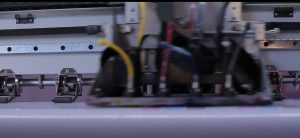 دستگاه چاپ بنرخرید دستگاه چاپشهرهای کوچک که به نسبت شهرهای بزرگ سفارش کمتر است نیازی به خرید دستگاه گران نمی باشد.چاپخانه هایی که در شهرهای کوچک تصمیم به خرید دستگاه چاپ دارندنیازی نیست دستگاه کونیکا 512 آی 7 را خریداری نمایند برای این گونه چاپخانه ها دستگاه چاپ کونیکا E کفایت می کند.اگر توانایی خرید نقدی دارید بهتر است به صورت نقد خرید کنید.و نکته آخر این که سعی کنید حتی الامکان دستگاه دست دوم نخریدزیرا هد و قطعات دستگاه چاپ پس از گذر زمان اصطحلاک برداشته و پس از مدتی باید دستگاه چاپ سرویس شود.در صورتی که به سرویس دستگاه مسلط هستید و تخصص لازمرا در زمینه قطعات دستگاه دارید و آن را تایید می کنید، می توانید آن را خریداری نمایید.